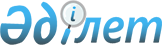 О жалобах на решения Квалификационной коллегии юстиции и дисциплинарной коллегии Верховного Суда Республики КазахстанРаспоряжение Президента Республики Казахстан от 24 марта 1999 года № 19

     Рассмотрев материалы Высшего Судебного Совета, в соответствии со статьей 50 Указа Президента Республики Казахстан, имеющего силу конституционного закона, U952694_ "О судах и статусе судей в Республике Казахстан": 

     1. Жалобу судьи Шортандинского района Акмолинской области Кузганова Е.Х. оставить без удовлетворения. 

      Решение Квалификационной коллегии юстиции от 12-13 ноября 1998 года в части дачи рекомендации на освобождение Кузганова Е.Х. от должности в связи с невыполнением требований, предъявляемых к судье, оставить в силе. 

      2. Жалобу Червяковой Н.П. оставить без удовлетворения. 

      Решение Квалификационной коллегии юстиции от 17-18 сентября 1998 года, в части дачи рекомендации на освобождение Червяковой Н.П. в связи с несоответствием занимаемой должности, оставить в силе. 

      3. Взыскание, наложенное решением дисциплинарной коллегии Верховного Суда Республики Казахстан от 3 декабря 1998 года на председателя судебной коллегии по гражданским делам Алматинского городского суда Лобача С.В., заменить на более мягкое - строгий выговор. 



 

           Президент 

      Республики Казахстан 

 
					© 2012. РГП на ПХВ «Институт законодательства и правовой информации Республики Казахстан» Министерства юстиции Республики Казахстан
				